 MINOR WORKS LICENCE 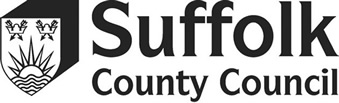 Under s278 of the HIGHWAYS ACT 1980Please read the relevant notes for guidance https://www.suffolk.gov.uk/planning-waste-and-environment/planning-and-development-advice/application-for-works-licence/.To enable Suffolk County Council to assess this application for the works, complete this form electronically, and return by email to Highways.DevelopmentControl@suffolk.gov.uk.NOTE – The initial fee of £1000 must be supplied with this application. Development Details               Construction DetailsList of drawings with this applicationDeclaration I/We hereby apply to enter into a Minor Works Licenne with Suffolk County Council for the works in connection with the above planning approval. I/We accept that the design approval and site inspection fees are payable to the council and accept that the advance payment does not give rise to any obligation on the part of the Council other than to consider the application. I/We understand that no works can commence on the public highway until the agreement is signed and Suffolk Highways Network Assurance team have approved the traffic management arrangements.I/We understand that no works can commence on the public highway until the licence is issued by SCC. ChecklistThis checklist has been provided to help guide the applicant regarding what documents and drawings are required to be submitted with the s278 application. If elements of the submission are missing, this will prolong the design checking significantly as the details have to be revisited to review how additional information submitted later in the check may impact on other elements of the design.  For full descriptions on the listed documents/drawings, see the ‘Guidance for Minor Works Licence’.Where access designs are provided by either simple drawings supplied by the Applicant or use of SCC Standard Access Drawings, this license is intended to approve: Temporary access for developments (less than 50 dwellings and / or 12 months duration).permanent accesses for between 3 and 10 dwellingsAccesses for small commercial or retail sites(Note that this process is not applicable for schemes that require land to be dedicated as public highway.)Planning Permission No.ParishLocationDistrict CouncilDate Planning permission grantedName of Applicant:Name of Applicant:Name of Applicant:Address:Address:Postcode:Postcode:Contact Name:Contact Name:Contact Name:Tel:Email:Name of Agent / Design Consultant: Name of Agent / Design Consultant: Name of Agent / Design Consultant: Name of Agent / Design Consultant: Name of Agent / Design Consultant: Name of Agent / Design Consultant: Address:Address:Postcode:Postcode:Contact Name:Contact Name:Contact Name:Tel:Email:Email:Estimated cost of works (to calculate bond if applicable)£      Estimated duration of the work:Estimated cost of Traffic Management£       TitleDrawing numberName: DatedPlanning Permission No:Planning Permission No:Planning Permission No:Development Name:Development Name:How to pay:Method of payment is via BACS. Companies or organisations who process payments via BACs should use the sort code 30-00-00 and account number 00293148.Ensure the planning application number as a reference on the transfer and supply evidence of payment (a screen shot of the payment transfer will suffice).This should be e-mailed to: Highways.DevelopmentControl@suffolk.gov.ukPayment can be made at any bank, but there may be a charge if you are not a customer of theirs. Please note it will be necessary for you to complete a counter bank credit form.Please quote the following details:Payment to:	Lloyds BankSort Code:	30-00-00Account No:	00293148Account Name:	Suffolk County Council Head Office Collection A/CPlease ensure the planning application number is shown on the bank credit form.DocumentDescriptionY/N/NADrawingDescriptionY/N/NAApplication FormEnsure all the boxes are completed General arrangement plan Elements coloured as shown in guidance Visibility Drawing As conditioned Land Drainage Consent Works affecting ditches or watercoursesInitial PaymentEvidence of payment Drainage design drawings showing gullies and connectionsConstruction details  Detailed cross-sections included